Lampiran 1. Hasil Identifikasi Tumbuhan Herba Pegagan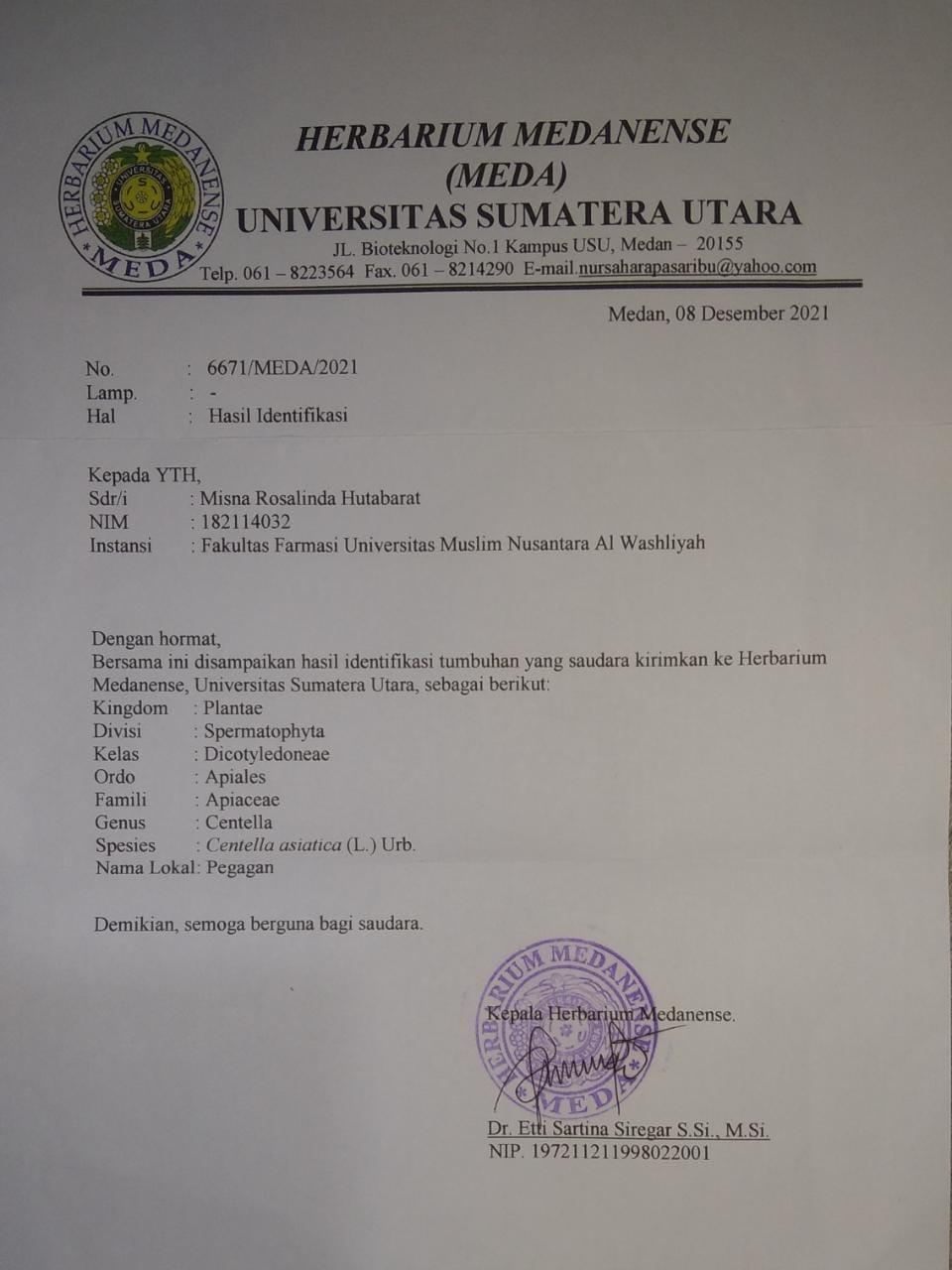 Lampiran 2. Bagan Alir Pembuatan Sari Herba PegaganLampiran 3. Bagan Alir Pembuatan sediaan Hard Candy sari herba pegaganLampiran 4. Dokumentasi Pembuatan Hard Candy Sari Herba Pegagan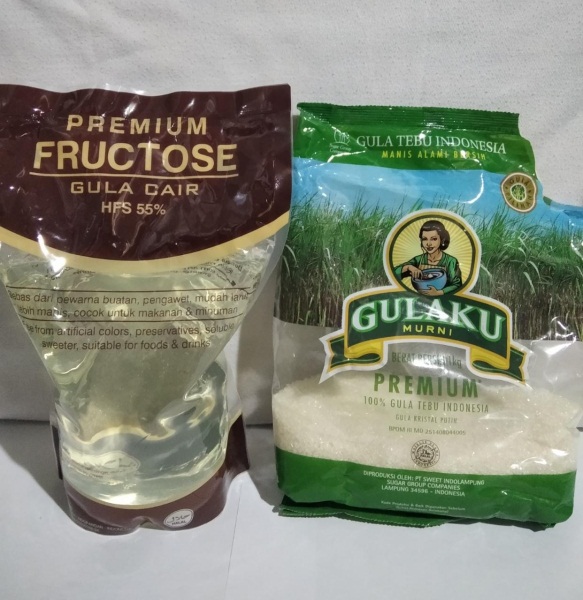 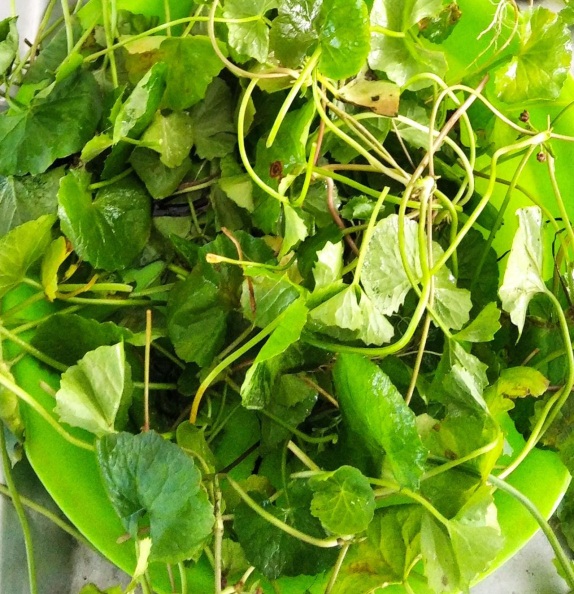 Penyiapan Bahan 			Pemilihan Heba Pegagan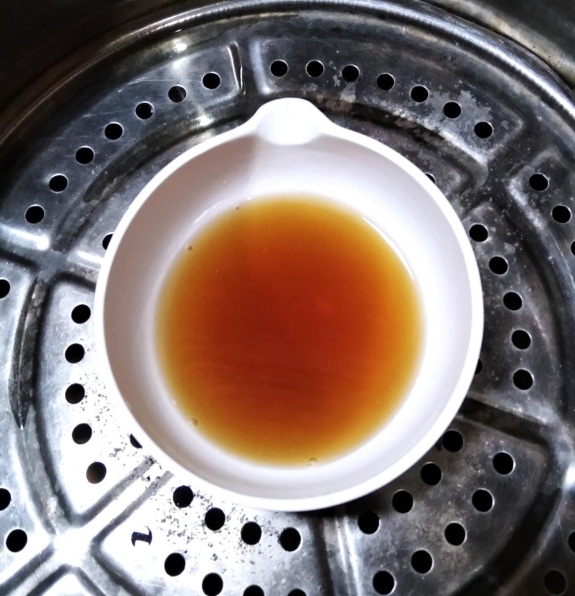 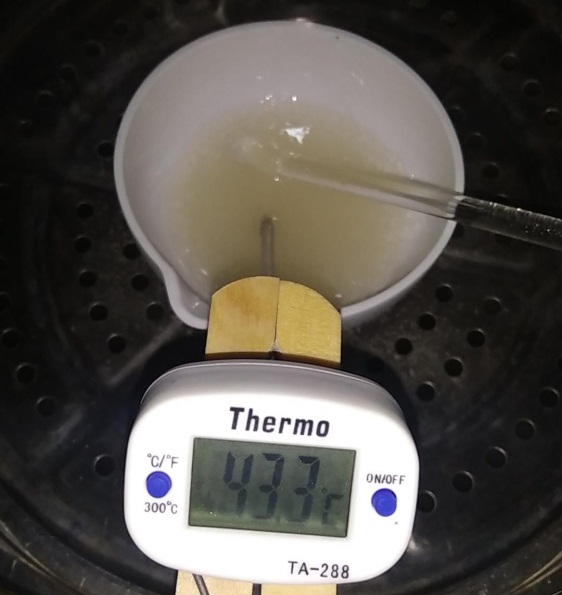 Sari Herba Pegagan			Proses pelarutan dipenangas airLampiran 4. (Lanjutan)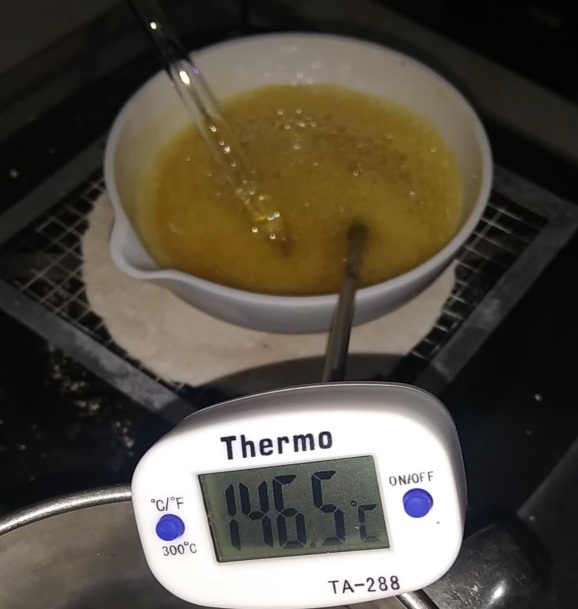 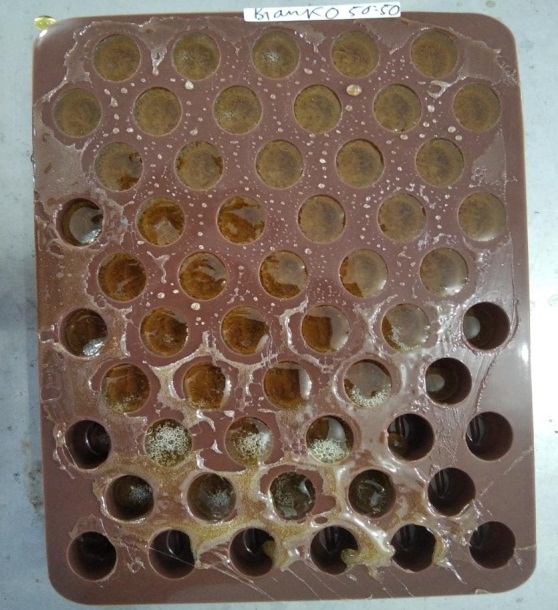     Proses pelarutan di atas api kecil			Pencetakan Hard Candy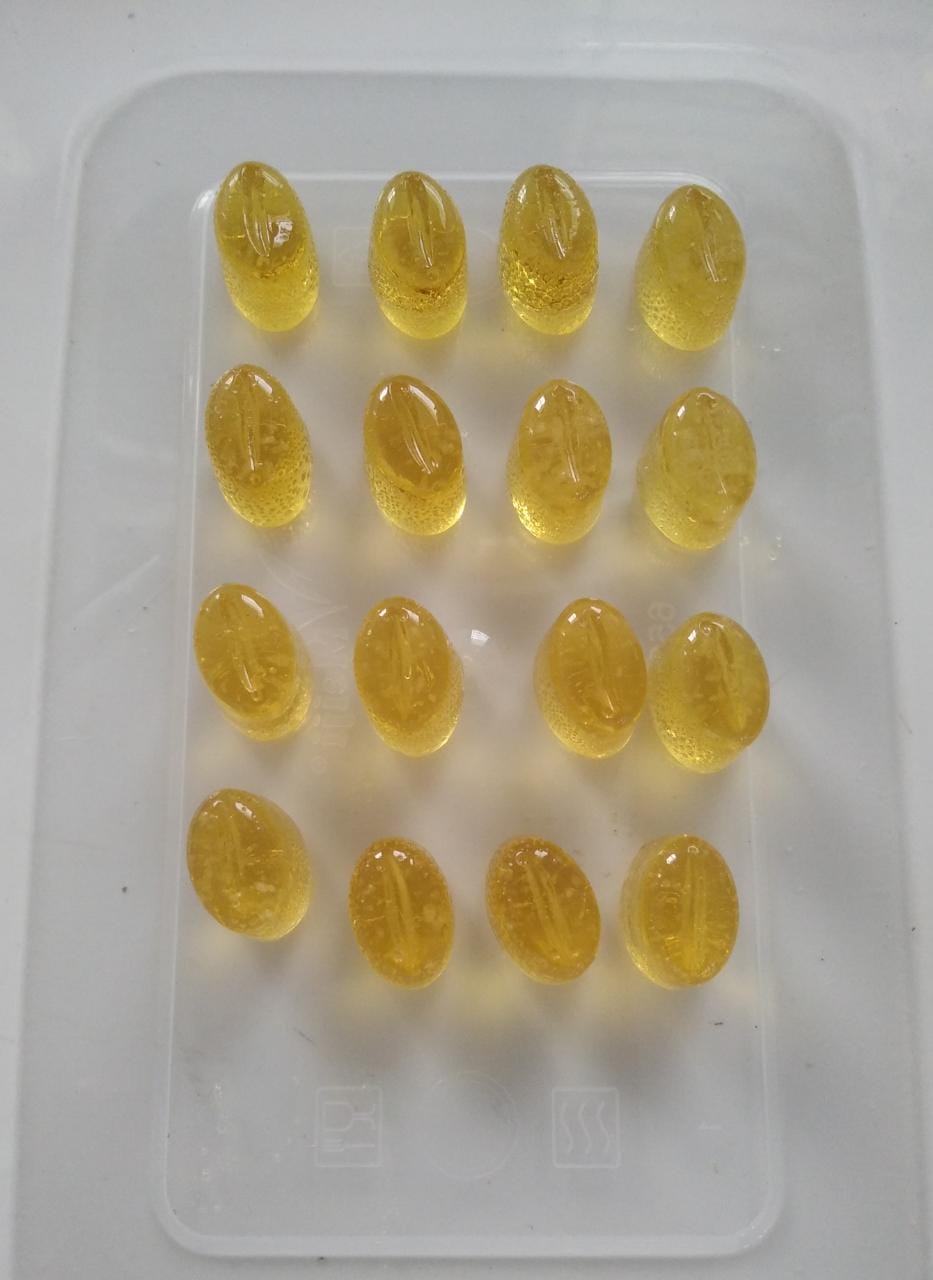 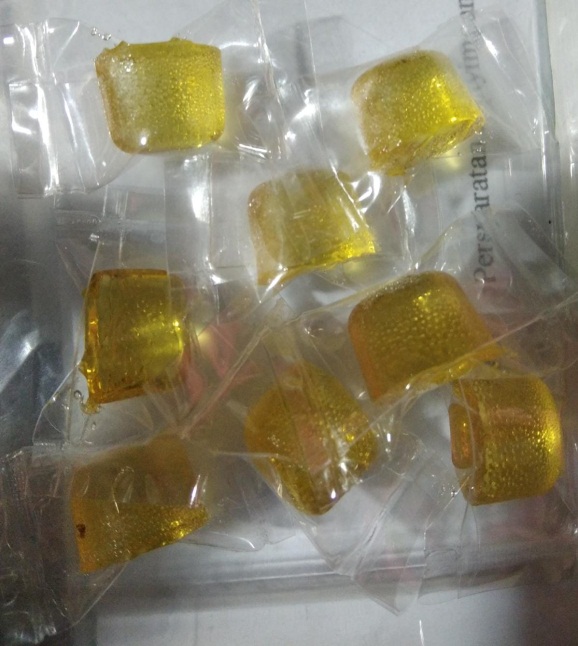   Hasil pencetakan Hard Candy 		     Hard Candy dalam kemasan Lampiran 5. Hasil Dokumentasi Formulasi Dasar Hard Candy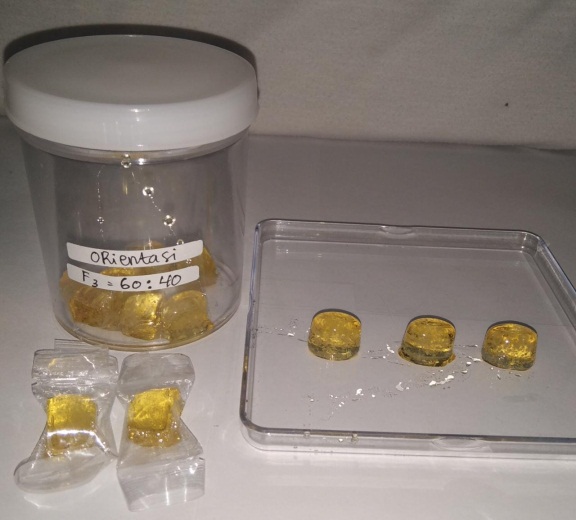 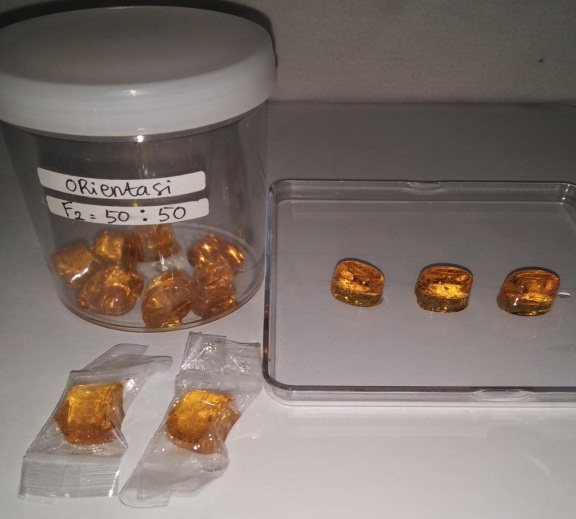 Formula 1				Formula 2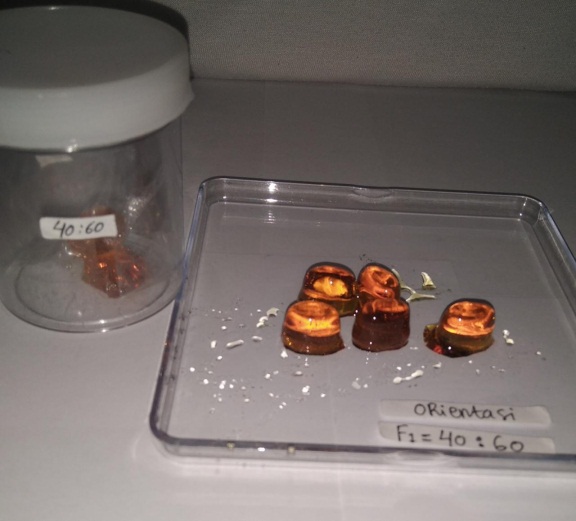 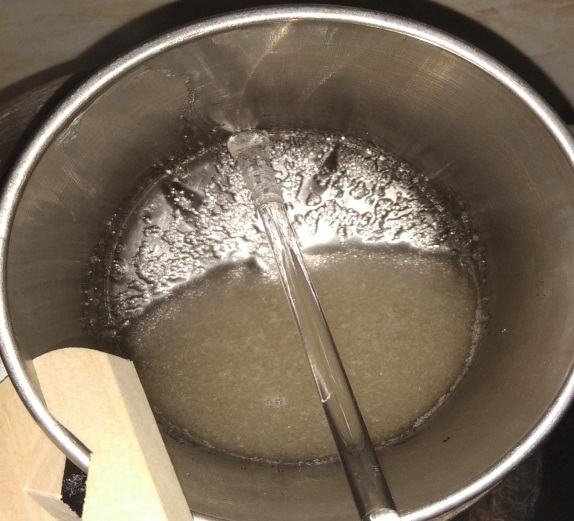 Formula 3					Formula 4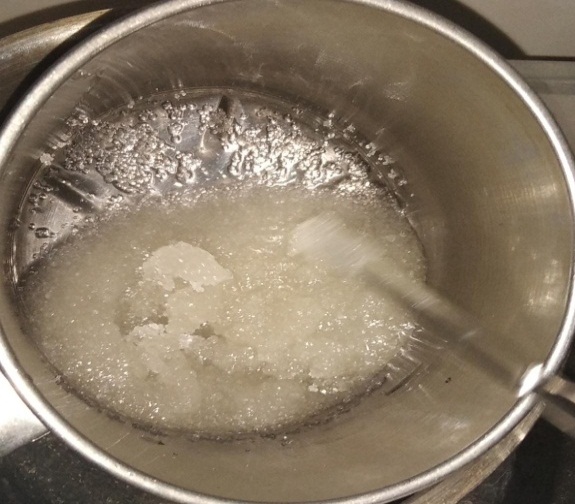 Formula 5Lampiran 6. Hasil Dokumentasi Uji Organoleptis Hard Candy Sari Pegagan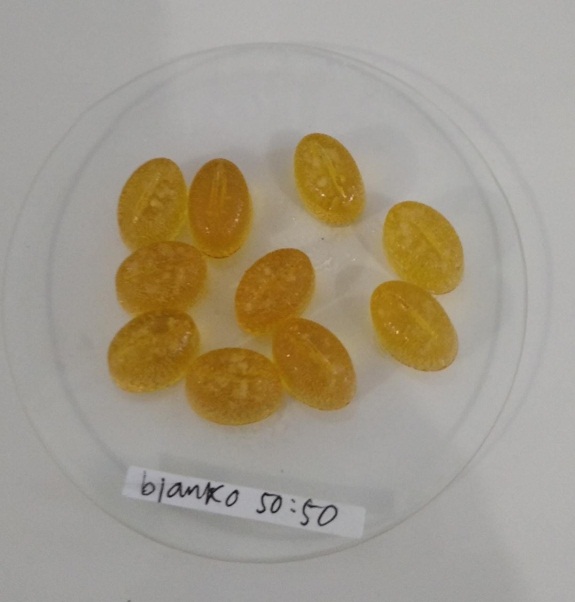 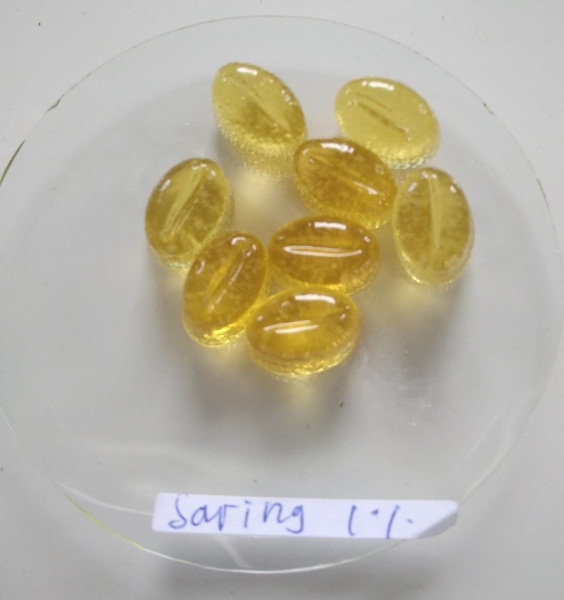 Blanko Hard Candy			Hard Candy sari herba pegagan 1%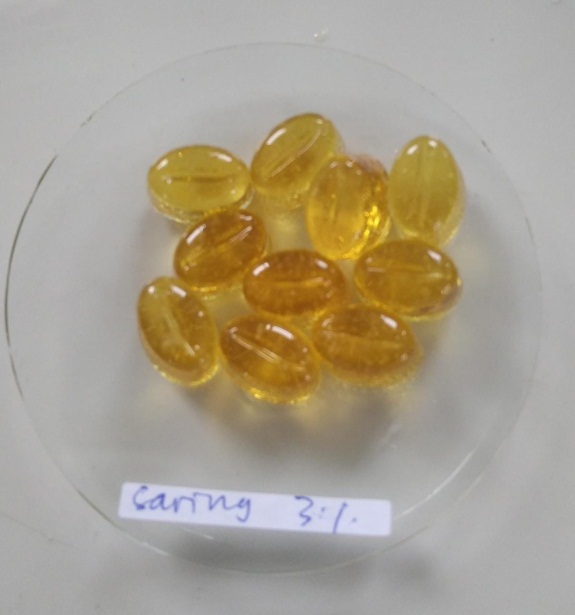 Hard Candy sari herba pegagan 3%Lampiran 7. Hasil Dokumentasi Uji Kadar Air Hard Candy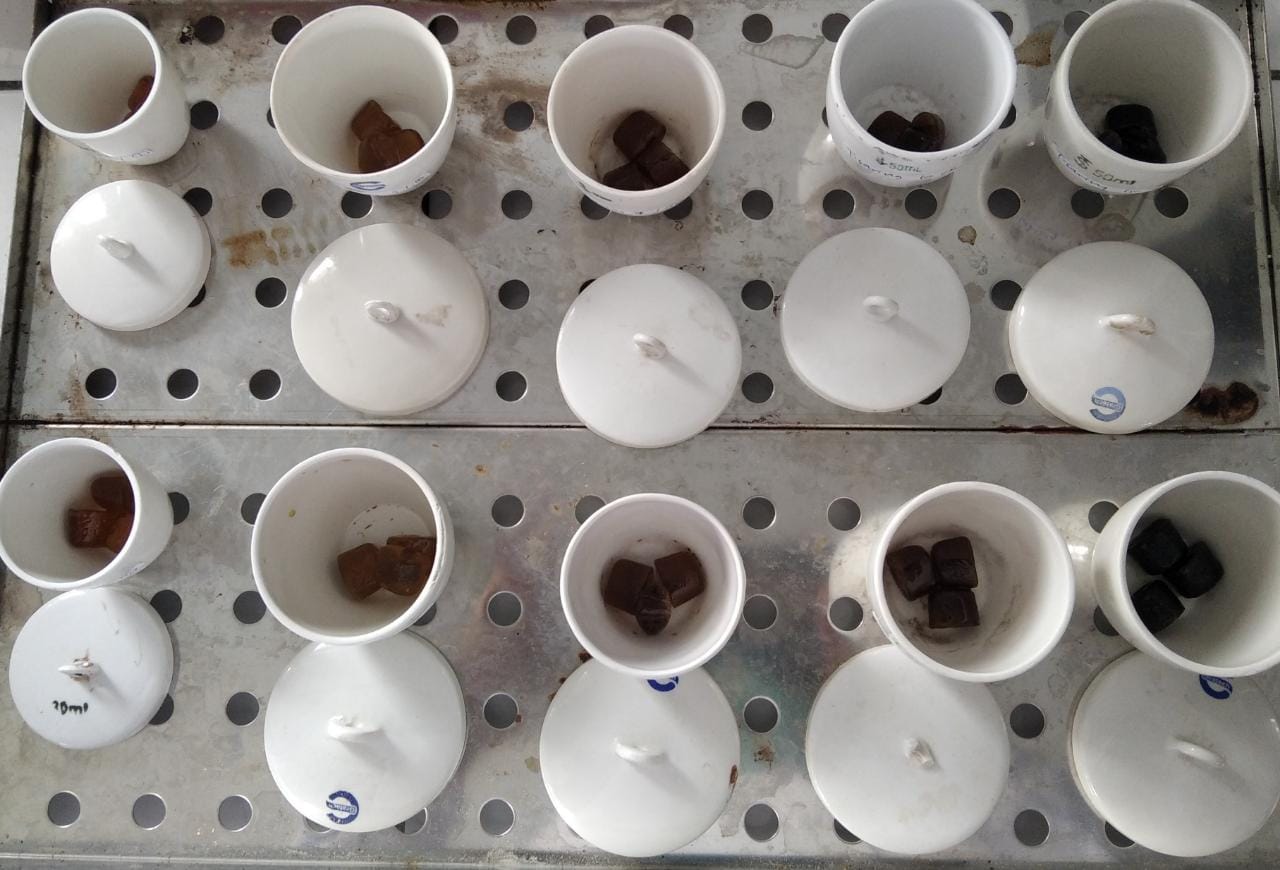 Hard Candy sebelum proses oven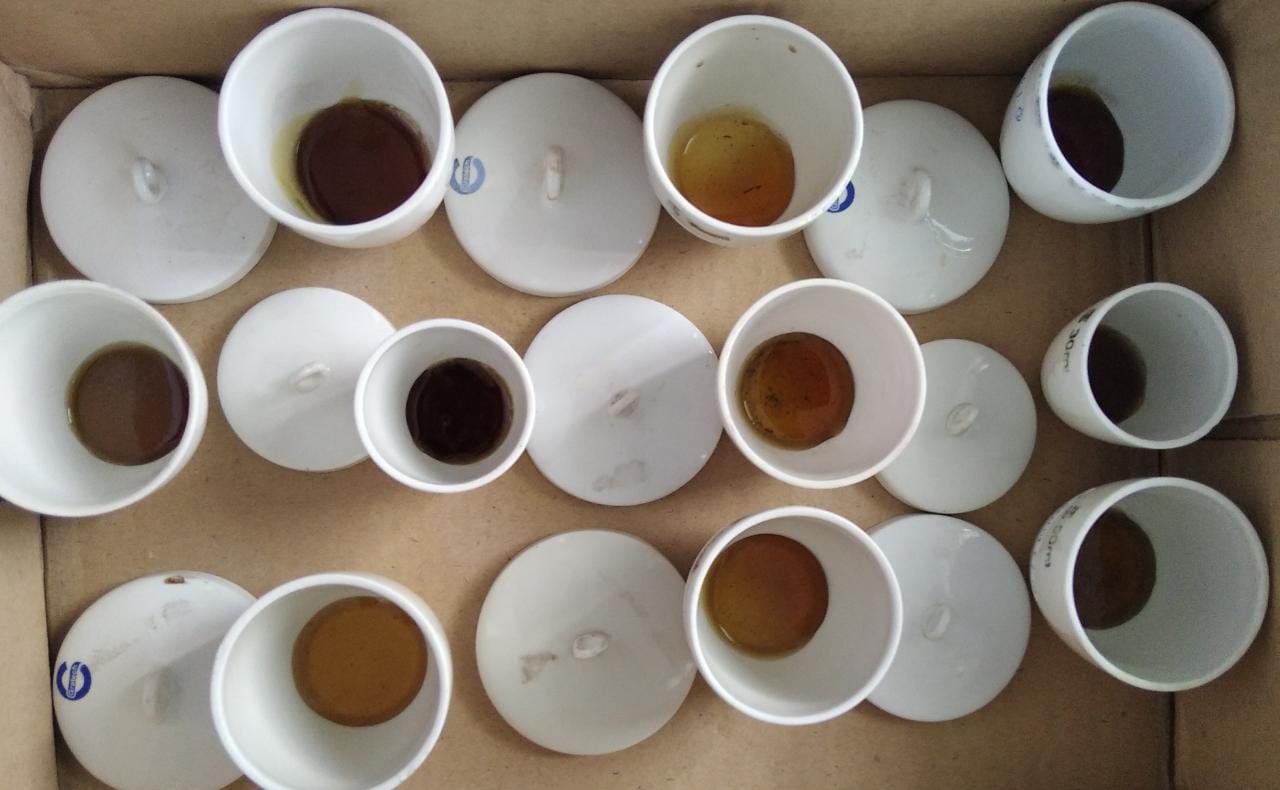 		     Hard Candy setelah proses ovenLampiran 8. Hasil Dokumentasi Uji Stabilitas Hard CandyHasil uji stabilitas Hard Candy pada suhu 8-15°C pada kemasan tertutup setelah 2 minggu..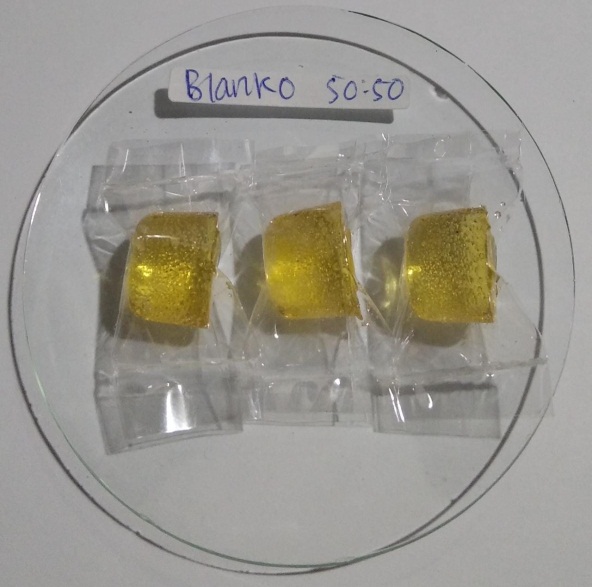 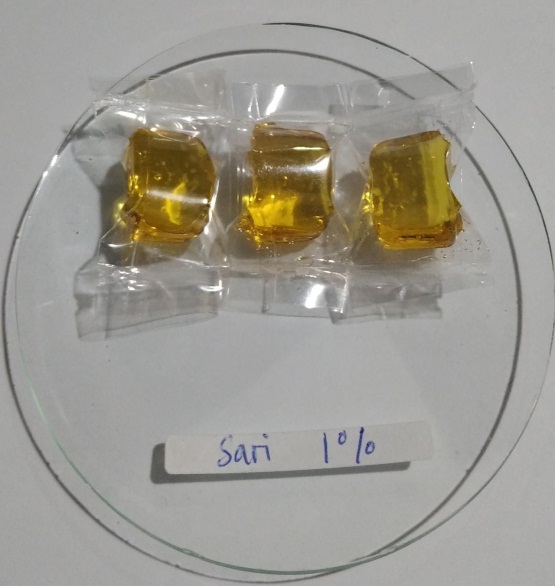  Blanko Hard Candy (F2)		Hard Candy sari 1% (F6)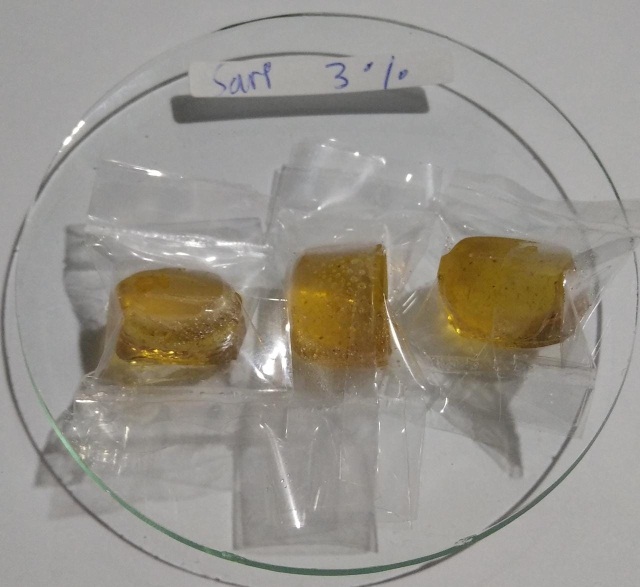 Hard Candy sari 3% (F7)Lampiran 8. (Lanjutan)Hasil uji stabilitas Hard Candy pada suhu 8-15°C pada kemasan terbuka setelah 2 minggu.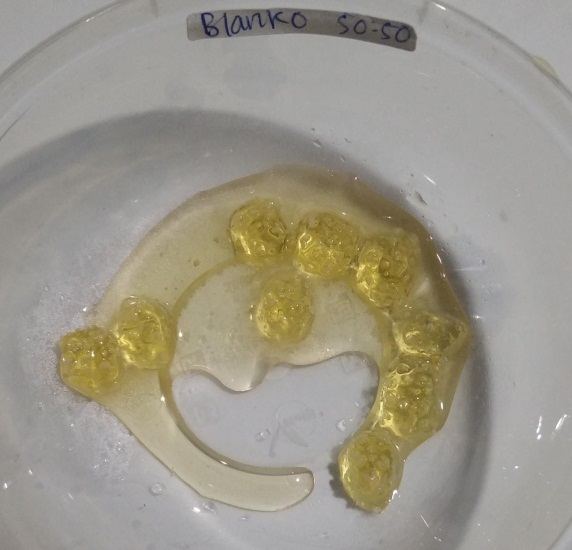 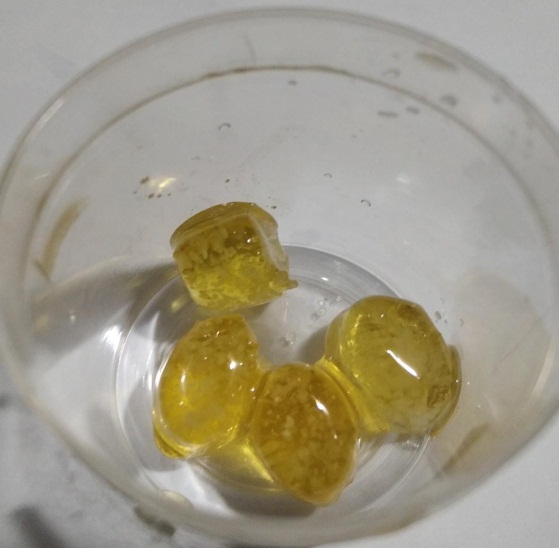 	Blanko Hard Candy (F2)			Hard Candy sari 1% (F6)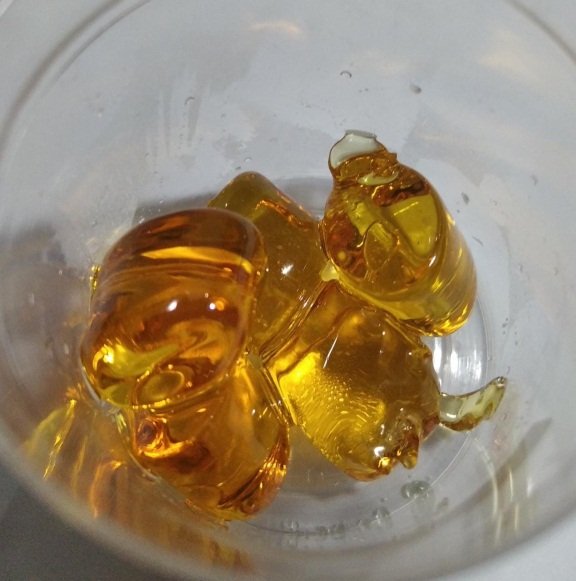 Hard Candy sari 3% (F7)Lampiran 8. (Lanjutan)Hasil uji stabilitas Hard Candy pada suhu 25-30°C pada kemasan tertutup setelah 2 minggu.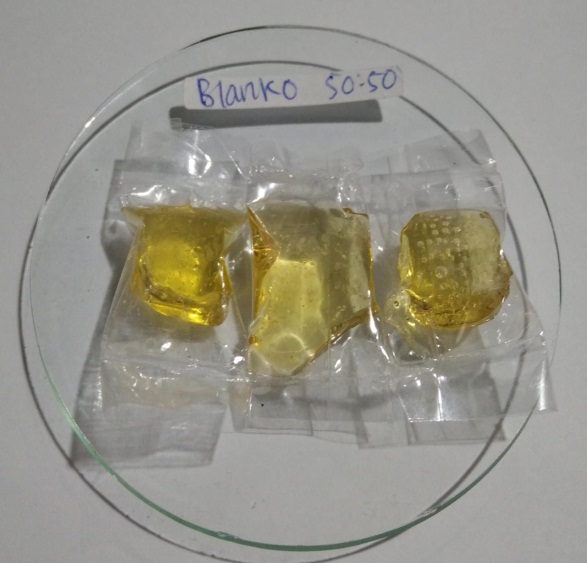 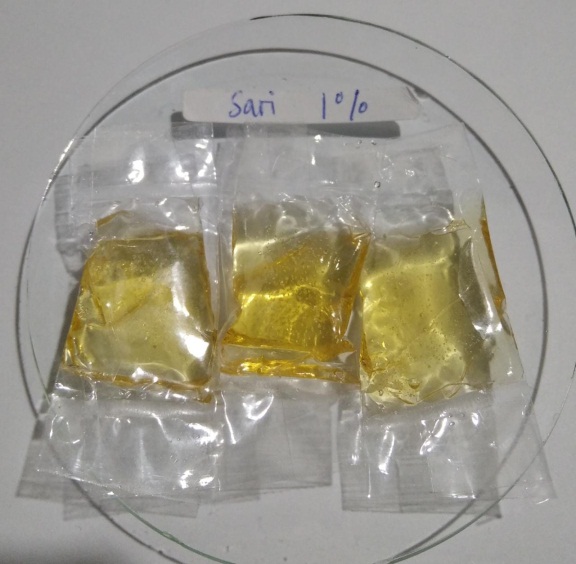 Blanko Hard Candy (F2)			Hard Candy sari 1% (F6)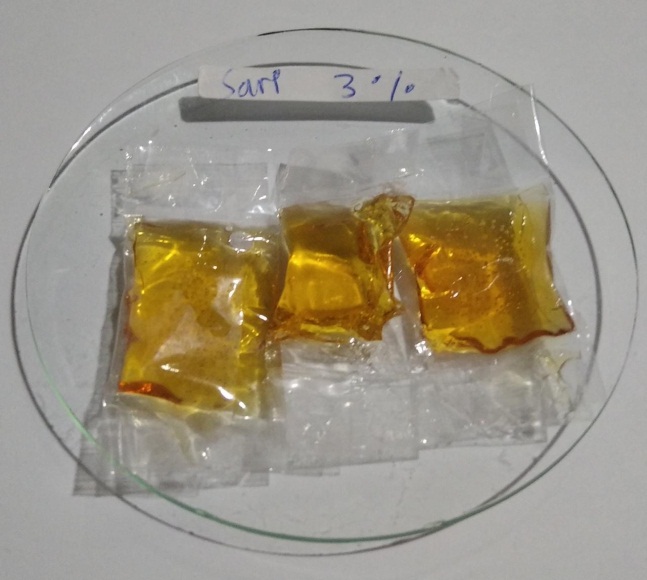 Hard Candy sari 3% (F7)Lampiran 8. (Lanjutan)Hasil uji stabilitas Hard Candy pada suhu 25-30°C pada kemasan terbuka setelah 2 minggu.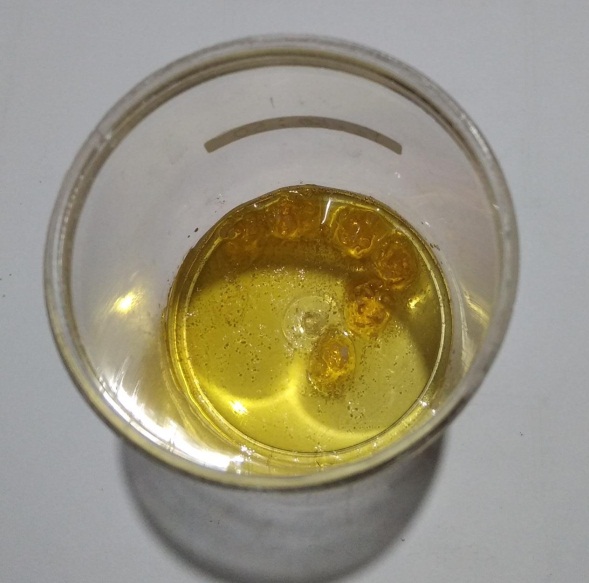 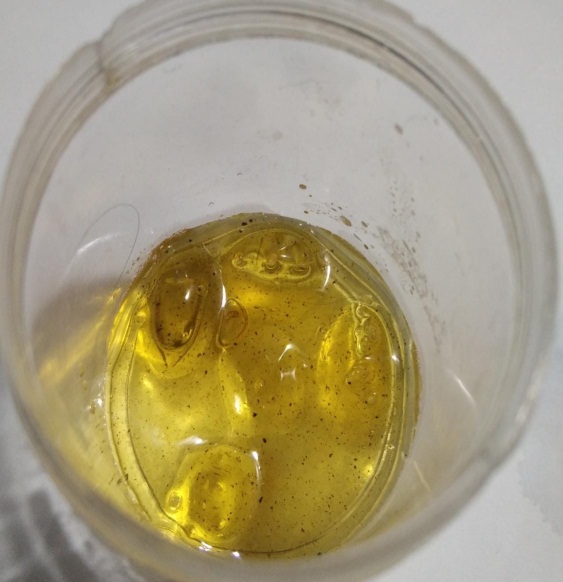 Blanko Hard Candy (F2)			Hard Candy sari 1% (F6)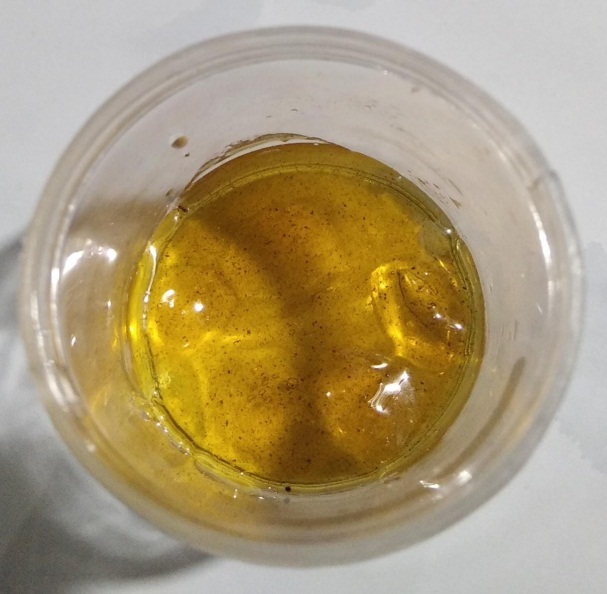 Hard Candy sari 3% (F7)Lampiran 9. Pengamatan Stabilitas Dalam 2 Minggu (Kemasan Terbuka) Suhu 25-30°CO	: OvalTO	: Tidak OvalKL	: Kuning LemahGL	: Gula LemahM	: ManisK	: KerasC	: CairLampiran 9. (Lanjutan)O	: OvalTO	: Tidak OvalKL	: Kuning LemahGL	: Gula LemahM	: ManisK	: KerasC	: CairLampiran 10. Pengamatan Stabilitas Dalam 2 Minggu (Kemasan Terbuka) Suhu 8-15°CO	: OvalTO	: Tidak OvalKL	: Kuning LemahGL	: Gula LemahM	: ManisK	: KerasC	: CairLampiran 10. (Lanjutan)O	: OvalTO	: Tidak OvalKL	: Kuning LemahGL	: Gula LemahM	: ManisK	: KerasC	: CairLampiran 11. Pengamatan Stabilitas Dalam 2 Minggu (Kemasan Tertutup) Suhu 25-30°CO	: OvalTO	: Tidak OvalKL	: Kuning LemahGL	: Gula LemahM	: ManisK	: KerasC	: CairLampiran 11. (Lanjutan)O	: OvalTO	: Tidak OvalKL	: Kuning LemahGL	: Gula LemahM	: ManisK	: KerasC	: CairLampiran 12. Pengamatan Stabilitas Dalam 2 Minggu (Kemasan Tertutup) Suhu 8-15°CO	: OvalTO	: Tidak OvalKL	: Kuning LemahGL	: Gula LemahM	: ManisK	: KerasC	: CairLampiran 12. (Lanjutan)O	: OvalTO	: Tidak OvalKL	: Kuning LemahGL	: Gula LemahM	: ManisK	: KerasC	: CairLampiran 13.  Hasil Dokumentasi Uji Keseragaman Bobot Hard Candy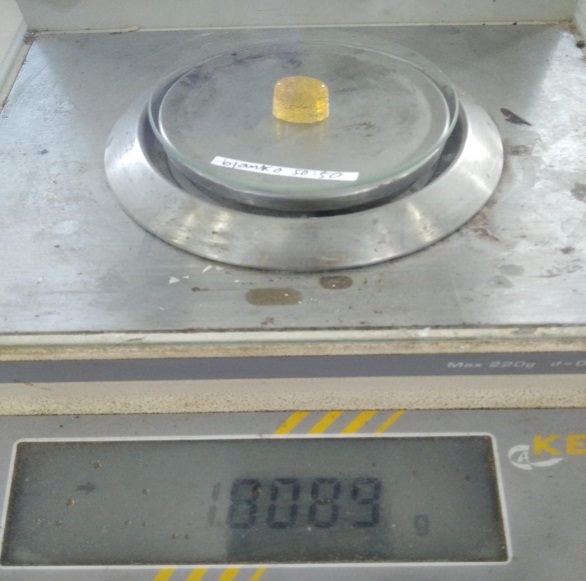 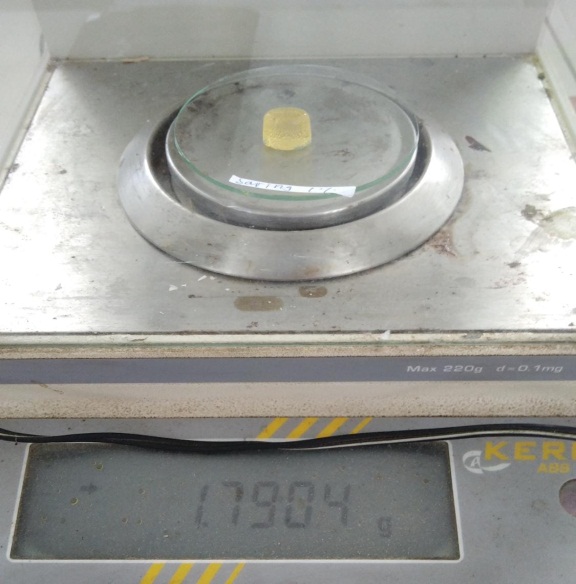 Blanko Hard Candy (F2)			Hard Candy sari 1% (F6)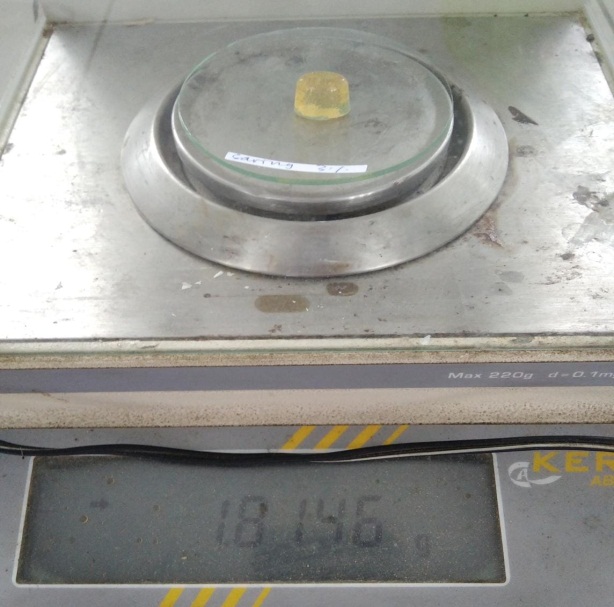 Hard Candy sari 3% (F7)Lampiran 14.  Data Uji Kadar Air Hard Candy Sari Herba PegaganKeterangan: C1: Cawan pertamanC2: Cawan keduaW0: Bobot cawat kosong dan tutupnya.W1: Bobot cawan tutupnya dan contoh sebelum dikeringkanW2: Bobot cawan tutupnya dan contoh setelah dikeringkan.  0,7026 %  0,8842 % 0,793%Lampiran 14. (Lanjutan)Keterangan: C1: Cawan pertamanC2: Cawan keduaW0: Bobot cawat kosong dan tutupnya.W1: Bobot cawan tutupnya dan contoh sebelum dikeringkanW2: Bobot cawan tutupnya dan contoh setelah dikeringkan.  0,9043 %  0,8366 % 0,8704 %Lampiran 14. (Lanjutan)Keterangan: C1: Cawan pertamanC2: Cawan keduaW0: Bobot cawat kosong dan tutupnya.W1: Bobot cawan tutupnya dan contoh sebelum dikeringkanW2: Bobot cawan tutupnya dan contoh setelah dikeringkan.  1,1049 %  0,2600 % 0,6824 %Lampiran 15. Data Uji Keseragaman Bobot dalam (mg)Data batas atas dan batas bawah Hard CandyKeterangan:CV: Koefesien VariasiSD: Standart Deviasi: Rata-rata.Lampiran 15. (Lanjutan)A.    Mencari koefisien variasiB.    Perhitungan batas atas dan batas bawah kolom A mg mgLampiran 15. (Lanjutan)C.    Perhitungan batas atas dan batas bawah kolom B mg mgLampiran 15. (Lanjutan)Lampiran 16. Randemen Sari Herba PegaganRumus :		= 78%OrganoleptisWaktu (hari)Waktu (hari)Waktu (hari)Waktu (hari)Waktu (hari)Waktu (hari)Waktu (hari)Waktu (hari)Waktu (hari)Waktu (hari)Waktu (hari)Waktu (hari)Waktu (hari)Waktu (hari)Waktu (hari)Waktu (hari)Waktu (hari)Waktu (hari)Waktu (hari)Waktu (hari)Waktu (hari)Organoleptis111222333444555666777OrganoleptisF2F6F7F2F6F7F2F6F7F2F6F7F2F6F7F2F6F7F2F6F7BentukTOTOTOTOTOTOTOTOTOTOTOTOTOTOTOTOTOTOTOTOTOWarnaKLKLKLKLKLKLKLKLKLKLKLKLKLKLKLKLKLKLKLKLKLAromaGLGLGLGLGLGLGLGLGLGLGLGLGLGLGLGLGLGLGLGLGLRasaMMMMMMMMMMMMMMMMMMMMMTeksturCCCCCCCCCCCCCCCCCCCCCOrganoleptisWaktu (hari)Waktu (hari)Waktu (hari)Waktu (hari)Waktu (hari)Waktu (hari)Waktu (hari)Waktu (hari)Waktu (hari)Waktu (hari)Waktu (hari)Waktu (hari)Waktu (hari)Waktu (hari)Waktu (hari)Waktu (hari)Waktu (hari)Waktu (hari)Waktu (hari)Waktu (hari)Waktu (hari)Organoleptis888999101010111111121212131313141414OrganoleptisF2F6F7F2F6F7F2F6F7F2F6F7F2F6F7F2F6F7F2F6F7BentukTOTOTOTOTOTOTOTOTOTOTOTOTOTOTOTOTOTOTOTOTOWarnaKLKLKLKLKLKLKLKLKLKLKLKLKLKLKLKLKLKLKLKLKLAromaGLGLGLGLGLGLGLGLGLGLGLGLGLGLGLGLGLGLGLGLGLRasaMMMMMMMMMMMMMMMMMMMMMTeksturCCCCCCCCCCCCCCCCCCCCCOrganoleptisWaktu (hari)Waktu (hari)Waktu (hari)Waktu (hari)Waktu (hari)Waktu (hari)Waktu (hari)Waktu (hari)Waktu (hari)Waktu (hari)Waktu (hari)Waktu (hari)Waktu (hari)Waktu (hari)Waktu (hari)Waktu (hari)Waktu (hari)Waktu (hari)Waktu (hari)Waktu (hari)Waktu (hari)Organoleptis111222333444555666777OrganoleptisF2F6F7F2F6F7F2F6F7F2F6F7F2F6F7F2F6F7F2F6F7BentukOOOTOTOTOTOTOTOTOTOTOTOTOTOTOTOTOTOTOTOWarnaKLKLKLKLKLKLKLKLKLKLKLKLKLKLKLKLKLKLKLKLKLAromaGLGLGLGLGLGLGLGLGLGLGLGLGLGLGLGLGLGLGLGLGLRasaMMMMMMMMMMMMMMMMMMMMMTeksturKKKCCCCCCCCCCCCCCCCCCOrganoleptisWaktu (hari)Waktu (hari)Waktu (hari)Waktu (hari)Waktu (hari)Waktu (hari)Waktu (hari)Waktu (hari)Waktu (hari)Waktu (hari)Waktu (hari)Waktu (hari)Waktu (hari)Waktu (hari)Waktu (hari)Waktu (hari)Waktu (hari)Waktu (hari)Waktu (hari)Waktu (hari)Waktu (hari)Organoleptis888999101010111111121212131313141414OrganoleptisF2F6F7F2F6F7F2F6F7F2F6F7F2F6F7F2F6F7F2F6F7BentukTOTOTOTOTOTOTOTOTOTOTOTOTOTOTOTOTOTOTOTOTOWarnaKLKLKLKLKLKLKLKLKLKLKLKLKLKLKLKLKLKLKLKLKLAromaGLGLGLGLGLGLGLGLGLGLGLGLGLGLGLGLGLGLGLGLGLRasaMMMMMMMMMMMMMMMMMMMMMTeksturCCCCCCCCCCCCCCCCCCCCCOrganoleptisWaktu (hari)Waktu (hari)Waktu (hari)Waktu (hari)Waktu (hari)Waktu (hari)Waktu (hari)Waktu (hari)Waktu (hari)Waktu (hari)Waktu (hari)Waktu (hari)Waktu (hari)Waktu (hari)Waktu (hari)Waktu (hari)Waktu (hari)Waktu (hari)Waktu (hari)Waktu (hari)Waktu (hari)Organoleptis111222333444555666777OrganoleptisF2F6F7F2F6F7F2F6F7F2F6F7F2F6F7F2F6F7F2F6F7BentukOOOOOOOOOOOOOOOTOTOTOTOTOTOWarnaKLKLKLKLKLKLKLKLKLKLKLKLKLKLKLKLKLKLKLKLKLAromaGLGLGLGLGLGLGLGLGLGLGLGLGLGLGLGLGLGLGLGLGLRasaMMMMMMMMMMMMMMMMMMMMMTeksturKKKKKKKKKKKKKKKCCCCCCOrganoleptisWaktu (hari)Waktu (hari)Waktu (hari)Waktu (hari)Waktu (hari)Waktu (hari)Waktu (hari)Waktu (hari)Waktu (hari)Waktu (hari)Waktu (hari)Waktu (hari)Waktu (hari)Waktu (hari)Waktu (hari)Waktu (hari)Waktu (hari)Waktu (hari)Waktu (hari)Waktu (hari)Waktu (hari)Organoleptis888999101010111111121212131313141414OrganoleptisF2F6F7F2F6F7F2F6F7F2F6F7F2F6F7F2F6F7F2F6F7Bentuk TOTOTOTOTOTOTOTOTOTOTOTOTOTOTOTOTOTOTOTOTOWarnaKLKLKLKLKLKLKLKLKLKLKLKLKLKLKLKLKLKLKLKLKLAroma GLGLGLGLGLGLGLGLGLGLGLGLGLGLGLGLGLGLGLGLGLRasa MMMMMMMMMMMMMMMMMMMMMTekstur CCCCCCCCCCCCCCCCCCCCCOrganoleptisWaktu (hari)Waktu (hari)Waktu (hari)Waktu (hari)Waktu (hari)Waktu (hari)Waktu (hari)Waktu (hari)Waktu (hari)Waktu (hari)Waktu (hari)Waktu (hari)Waktu (hari)Waktu (hari)Waktu (hari)Waktu (hari)Waktu (hari)Waktu (hari)Waktu (hari)Waktu (hari)Waktu (hari)Organoleptis111222333444555666777OrganoleptisF2F6F7F2F6F7F2F6F7F2F6F7F2F6F7F2F6F7F2F6F7BentukOOOOOOOOOOOOOOOOOOOOOWarnaKLKLKLKLKLKLKLKLKLKLKLKLKLKLKLKLKLKLKLKLKLAromaGLGLGLGLGLGLGLGLGLGLGLGLGLGLGLGLGLGLGLGLGLRasaMMMMMMMMMMMMMMMMMMMMMTeksturKKKKKKKKKKKKKKKKKKKKKOrganoleptisWaktu (hari)Waktu (hari)Waktu (hari)Waktu (hari)Waktu (hari)Waktu (hari)Waktu (hari)Waktu (hari)Waktu (hari)Waktu (hari)Waktu (hari)Waktu (hari)Waktu (hari)Waktu (hari)Waktu (hari)Waktu (hari)Waktu (hari)Waktu (hari)Waktu (hari)Waktu (hari)Waktu (hari)Organoleptis888999101010111111121212131313141414OrganoleptisF2F6F7F2F6F7F2F6F7F2F6F7F2F6F7F2F6F7F2F6F7Bentuk OOOOOOOOOOOOOOOOOOOOOWarnaKLKLKLKLKLKLKLKLKLKLKLKLKLKLKLKLKLKLKLKLKLAroma GLGLGLGLGLGLGLGLGLGLGLGLGLGLGLGLGLGLGLGLGLRasa MMMMMMMMMMMMMMMMMMMMMTekstur KKKKKKKKKKKKKKKKKKKKKBlankoC1 (gram)C2 (gram)W063,039963,4662W168,462268,8154W268,424168,7681Sari 1%C1C2W038,906438,2510W144,335843,5701W244,286743,5256Sari 3%C1C2W052,160152,2150W157,291657,4841W257,234957,4704NoF2F6F711800170017002180018001800317001700170041700180018005170018001800617001700180071700180018008170017001800918001800180010180018001800Jumlah174001760017800Rata-rata174017601780SD51,6351,6342,16CV %2,96%2,93%2,36%FormulaKolom A (mg)Kolom A (mg)Kolom B (mg)Kolom B (mg)FormulaMaksimalMinimalMaksimalMinimalF11827165719141566F61848167219361584F71869169119581602